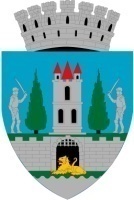 HOTĂRÂREA NR. 240/11.07.2024 pentru modificarea şi completarea HCL nr. 219/27.06.2024 privind aprobarea proiectului „Transformarea zonei degradate malurile Someşului între cele 2 poduri în zonă de petrecere a timpului liber pentru comunitate” şi a cheltuielilor legate de proiectConsiliul Local al municipiului Satu Mare, Analizând proiectul de hotărâre înregistrat sub nr. 40623/ 09.07.2024, referatul de aprobare al Primarului municipiului Satu Mare, înregistrat sub nr. 40624/09.07.2024 în calitate de inițiator, raportul de specialitate comun al Serviciului scriere, implementare şi monitorizare proiecte şi al Direcției economice înregistrat sub                            nr. 40627/09.07.2024,  avizele comisiilor de specialitate ale Consiliului Local                               Satu Mare, Având în vedere Programul Regional Nord-Vest 2021-2027, Obiectivul de politică 2: O Europă mai verde, rezilientă, cu emisii reduse de dioxid de carbon, care se îndreaptă către o economie cu zero emisii de dioxid de carbon, prin promovarea tranziției către o energie curată și echitabilă, a investițiilor verzi și albastre, a economiei circulare, a atenuării schimbărilor climatice și a adaptării la acestea, a prevenirii și gestionării riscurilor, precum și a unei mobilități urbane durabile, Prioritatea 3:                            O regiune cu localități prietenoase cu mediul, Obiectiv specific 2.7: Creșterea protecției și conservării naturii, a biodiversității și a infrastructurii verzi, inclusiv în zonele urbane, precum și reducerea tuturor formelor de poluare, Ţinând seama de prevederile Legii nr. 24/2000 privind normele de tehnică legislativă pentru elaborarea actelor normative, republicată, cu modificările şi completările ulterioare,             În baza prevederilor art. 129 alin. (2) lit. b) coroborat cu prevederile alin. (4)  lit. a) şi lit. e) din O.U.G. nr. 57/2019 privind Codul administrativ, cu modificările și completările ulterioare, precum şi a prevederilor Legii nr. 273/2006 privind finanţele publice locale, cu modificările şi completările ulterioare,Ȋn temeiul prevederilor art. 139 alin. (3) lit. d), lit. g)  şi art. 196 alin. (1) lit. a) din O.U.G. nr. 57/2019 privind Codul administrativ, cu modificările și completările ulterioare,           Adoptă prezenta H O T Ă R Â R E:Art. 1.  Se aprobă modificarea și completarea  art 2. din HCL nr. 219/27.06.2024 care va avea următorul cuprins: (1) Se aprobă valoarea totală a proiectului „Transformarea zonei degradate malurile Someşului între cele 2 poduri în zonă de petrecere a timpului liber pentru comunitate” în cuantum de 12.182.496,64 lei (inclusiv TVA) din care etapa II în valoare de 11.394.186,76 lei (inclusiv TVA).(2) Se aprobă perioada de implementare a proiectului până la data de 31.05.2025.Art. 2. Celelalte articole ale H.C.L. Satu Mare nr. 219/27.06.2024 rămân neschimbate.Art. 3. Cu ducerea la îndeplinire a prezentei hotărâri se încredințează Primarul municipiului Satu Mare, Direcția economică şi Serviciul scriere, implementare şi monitorizare proiecte.Art. 4. Prezenta hotărâre se comunică, prin intermediul Secretarului General al  municipiului Satu Mare, în termenul prevăzut de lege, Primarului municipiului                      Satu Mare, Instituției Prefectului judeţul Satu Mare,  Direcției economice şi Serviciului scriere, implementare şi monitorizare proiecte. Președinte de ședință,                                     Contrasemnează          Fechete Marcel Adrian                                    Secretar general,                                                                                Mihaela Maria RacolțaPrezenta hotărâre a fost adoptată în ședința extraordinară convocată de îndată cu respectarea prevederilor art. 139 alin. (3) lit. d), g) din O.U.G. nr. 57/2019 privind Codul administrativ, cu modificările și completările ulterioare;Redactat în 3 exemplare originaleTotal consilieri în funcţie23Nr. total al consilierilor prezenţi23Nr. total al consilierilor absenţi0Voturi pentru23Voturi împotrivă0Abţineri0